Exercice n°1Répondez aux cinq questions suivantes :1 - Les téléphones portables sont aussi appelés :a ) Porteurs b ) Portatifs 	c ) Portiers 2 - L'expression "les points positifs relevés..." signifie : a ) Les aspects élevés b ) Les aspects dénotés c ) Les aspects retenus 3 - Le portable fait :a ) Perdre du temps b ) Passer le temps c ) Gagner du temps 4 - Le verbe  DÉTEINDRE  à la 1ère personne du pluriel du subjonctif est :a ) Que nous déteignons b ) Que nous déteigniions c ) Que nous déteignions 5 - Le contraire de  GRÂCE  À   est :a ) En raison de b ) À cause de c ) Du fait de 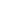 Exercice n°2Répondez aux cinq questions suivantes.1 - Dans l'expression  LE PORTABLE REND D'INCONTESTABLES SERVICES,  le mot  INCONTESTABLES  signifie :a ) Indéniables b )Incongrus c )Incomparables 2 - L'expression   MAL GÉRÉ  est tirée du verbe GÉRER. Quel substantif lui correspond ?a )  Gérance b ) Gestation c ) Gestion 3 – EN  TOUTES  CIRCONSTANCES  signifie :a )  À chaque instant b )  Dans toutes les situations c )  En toute tranquillité 4 - L'expression  METTRE  EN  PLACE  signifie :a ) Situer b ) Instaurer c ) Localiser 5 - L'expression  LES  FRANÇAIS   S'EMBALLENT  signifie qu'ils :a ) S'offrent des portables b ) S'enthousiasment c ) S'enflamment  